                                                             01.06.2020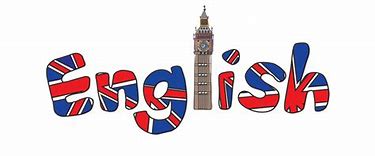                                                                                                    Hello!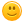 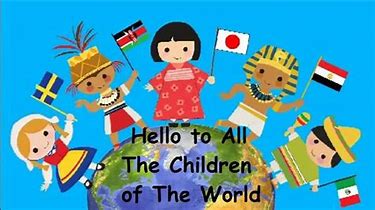  1 czerwca obchodzimy w Polsce Dzień Dziecka. To doskonała okazja, aby poznać dzieci, które mieszkają na różnych kontynentach.CHILDREN OF THE WORLD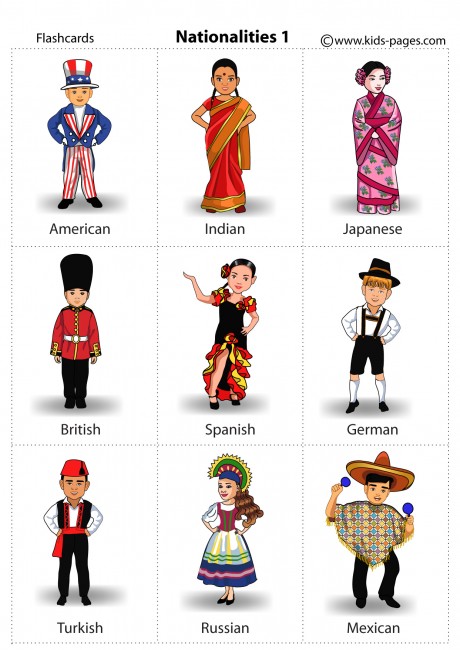 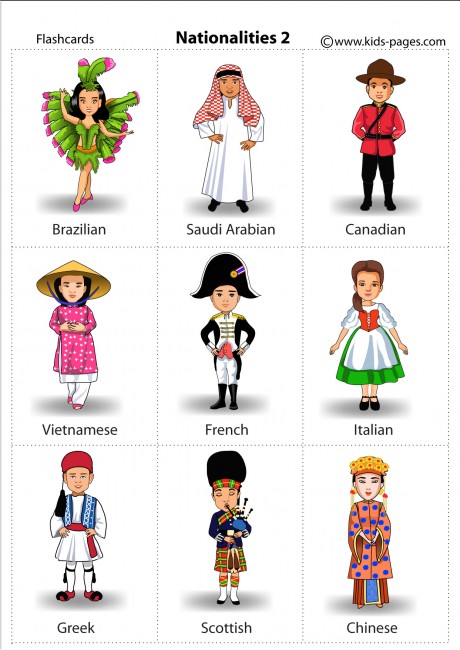 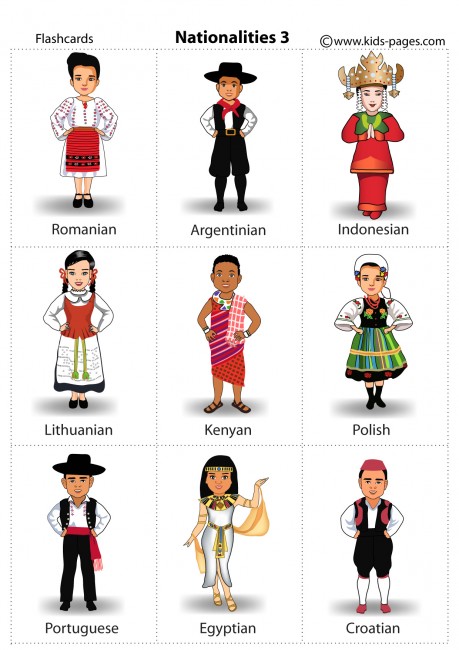 A teraz  Poznajmy 7 kontynentów świata: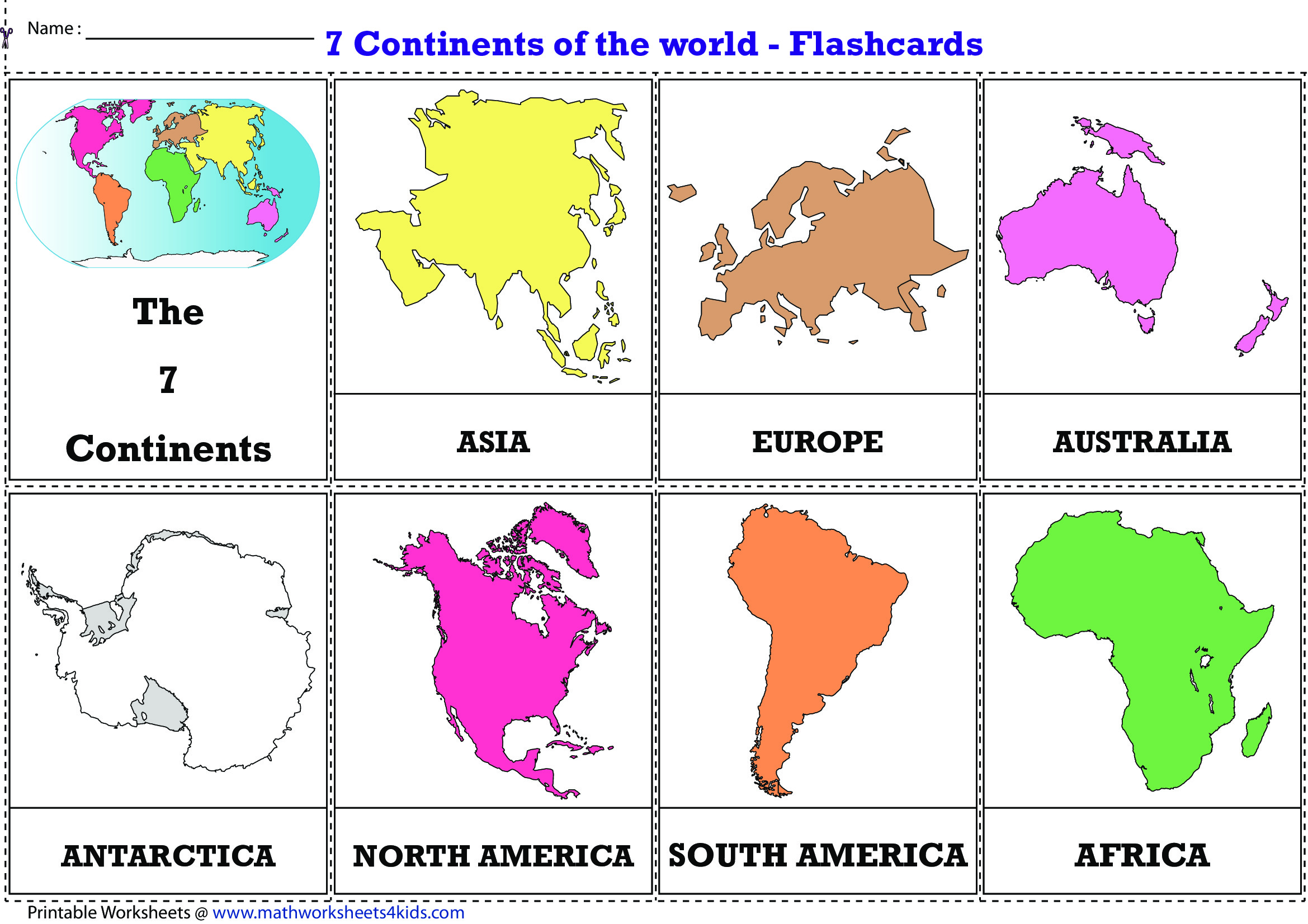 Obejrzyjcie filmik, w którym usłyszycie poprawną wymowę poznanych kontynentów:Link do filmiku:https://youtu.be/dk8zDjQT0aE                   A teraz posłuchajcie piosenki 7 CONTINENTS:Link do piosenki: https://youtu.be/K6DSMZ8b3LE           BYE - BYE!